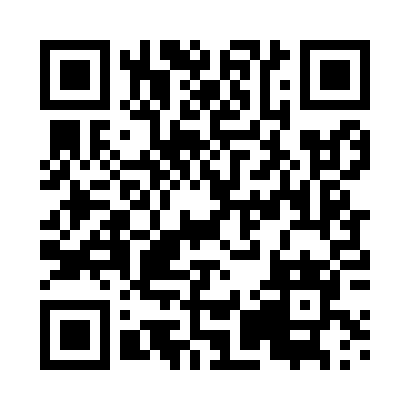 Prayer times for Strupiechow, PolandWed 1 May 2024 - Fri 31 May 2024High Latitude Method: Angle Based RulePrayer Calculation Method: Muslim World LeagueAsar Calculation Method: HanafiPrayer times provided by https://www.salahtimes.comDateDayFajrSunriseDhuhrAsrMaghribIsha1Wed2:255:0112:295:377:5910:232Thu2:214:5912:295:398:0110:273Fri2:174:5712:295:408:0210:304Sat2:164:5512:295:418:0410:345Sun2:154:5312:295:428:0610:356Mon2:144:5112:295:438:0710:367Tue2:134:5012:295:448:0910:368Wed2:134:4812:295:458:1110:379Thu2:124:4612:295:468:1210:3810Fri2:114:4412:295:478:1410:3811Sat2:114:4312:295:478:1510:3912Sun2:104:4112:295:488:1710:4013Mon2:094:3912:295:498:1910:4114Tue2:094:3812:295:508:2010:4115Wed2:084:3612:295:518:2210:4216Thu2:074:3512:295:528:2310:4317Fri2:074:3312:295:538:2510:4318Sat2:064:3212:295:548:2610:4419Sun2:064:3112:295:558:2810:4520Mon2:054:2912:295:568:2910:4521Tue2:054:2812:295:568:3110:4622Wed2:044:2712:295:578:3210:4723Thu2:044:2512:295:588:3410:4724Fri2:034:2412:295:598:3510:4825Sat2:034:2312:296:008:3610:4826Sun2:034:2212:296:008:3810:4927Mon2:024:2112:306:018:3910:5028Tue2:024:2012:306:028:4010:5029Wed2:024:1912:306:038:4110:5130Thu2:014:1812:306:038:4310:5231Fri2:014:1712:306:048:4410:52